CLARITY HMIS: KC- Client ProfileThe HMIS system requires “Client Consent for Data Collection and Release of Information” from each individual in the household. Non-Consenting clients must be entered into HMIS De-identified.  Please complete a separate form for each household member.PROJECT START DATE​ ​​ ​[All Individuals/Clients]        Month                Day                           Year TRANSLATION ASSISTANCE NEEDED?IF “YES” TO TRANSLATION ASSISTANCE NEEDED – INDICATE PREFERRED LANGUAGESOCIAL SECURITY NUMBER​ ​[All Individuals/Clients]DATE OF BIRTH​ ​[All Individuals/Clients]    	Month                Day                           Year GENDER ​(Select all applicable) [All Individuals/Clients]Preferred Pronouns ​ ​[All Clients]RACE AND ETHNICITY ​(Select all applicable) ​[All Clients]PLEASE SELECT A TRIBE CATEGORY AND THEN SELECT APPLICABLE TRIBE(S) FROM THE ALPHABETICAL LISTS:(Please refer to the Tribe guide for selection of specific tribe (https://bit.ly/2Y0w7aN), then write in the tribe name in the space provided): IF CLIENT’S TRIBE IS NOT FOUND ON LISTS OR THERE ARE OTHER ISSUES RELATED TO TRIBAL MEMBERSHIP THAT YOU WOULD LIKE TO FLAG, PLEASE ADD A NOTE IN THE FIELD PROVIDED.VETERAN STATUS​ ​[All Adults] IF “YES” TO VETERAN STATUS CLARITY HMIS: KC- HUD-HOPWA PROJECT INTAKE FORMPlease ask the questions in the order below assuring that the domestic violence questions are asked first. It is best practice to complete program enrollment with adult household members separately. RELATIONSHIP TO HEAD OF HOUSEHOLD ​[All Individuals/Client Households]IN PERMANENT HOUSING ​[Permanent Housing Projects, Head of Household]  CITY OF PERMANENT HOUSING LOCATION [Rapid Re-Housing Projects, Head of Household]  PRIOR LIVING SITUATIONTYPE OF RESIDENCE [Head of Household and Adults]CITY OF RESIDENCE IMMEDIATELY PRIOR TO PROGRAM ENROLLMENT [Head of Household and Adults]  LENGTH OF STAY LESS THAN 7 NIGHTS [if prior residence TH, PH]LENGTH OF STAY LESS THAN 90 DAYS [If prior residence Institutional Housing Situations]ON THE NIGHT BEFORE – STAYED ON THE STREETS, IN EMERGENCY SHELTER, OR SAFE HAVEN [Head of Household and Adults / Related to Prior Residences of TH, PH, Institutional] What city did the individual/client live in the last time they had a stable place to live like an apartment or house?  [Head of Household and Adults]  DISABLING CONDITION ​[All Individuals/Clients] If individual/client is in need of resources, contact the following as appropriate: For aging or disability support, call the Community Living Connections Line at: 206-962-8467/1-844-348-5464(Toll Free),For crisis services: Crisis Connections at: 1-866-427-4747, For mental health or substance use services: King County Behavioral Health Recovery Client Services Line: 1-800-790-8049, For confidential peer support: Washington Warm Line 1-877-500-WARM(9276). DOES THE INDIVIDUAL/CLIENT HAVE: A DISABLING CONDITION (this includes physical health, mental health, and/or substance use)? A PHYSICAL DISABILITY and/or a PHYSICAL HEALTH CONDITION ​[All Individuals/Clients] DEVELOPMENTAL DISABILITY ​[All Individuals/Clients]CHRONIC HEALTH CONDITION ​[All Individuals/Clients]HIV-AIDS ​[All Individuals/Clients]A MENTAL HEALTH CONDITION [All Individuals/Clients]  A SUBSTANCE USE ISSUE [All Individuals/Clients]   SURVIVOR OF DOMESTIC VIOLENCE ​[Head of Household and Adults] Has the individual/client experienced a past or current relationship of any type that broke down or was unhealthy, controlling and/or abusive? (This includes domestic violence, dating violence, sexual assault, and stalking.)*If individual/client is currently fleeing or attempting to flee domestic violence please provide the Washington Coalition Against Domestic Violence Hotline at: 877-737-0242 or 206-737-0242*The adult members may wish to continue completing the enrollment process, even if choosing to contact the Washington Coalition Against Domestic Violence Hotline. Please assist the household in accessing any services that may support their safety. MONTHLY INCOME AND SOURCES ​[Head of Household and Adults]RECEIVING NON CASH BENEFITS​ ​[Head of Household and Adults] COVERED BY HEALTH INSURANCE ​[All Individuals/Clients]IF “YES” TO HIV-AIDS:Receiving Public HIV/AIDS Medical Assistance?Receiving AIDS Drug Assistance Program (ADAP)?If Not Receiving AIDS Drug Assistance Program Select ReasonReceiving Ryan White-funded Medical or Dental Assistance?If Not Receiving Ryan White-funded Medical or Dental Assistance Select ReasonT-cell (CD4) Count AvailableT-cell Count (Integer between 0-1500): ______________________How Was the Information Obtained?Viral Load Information AvailableCount (Integer between 0-999999): ___________How Was the Information Obtained?Has the participant been prescribed anti-retroviral drugs?ADDITIONAL INFORMATIONSEXUAL ORIENTATION ​[Adults and Head of Households] Please direct household to the King County Prevention web site for additional resources, www.kingcounty.gov/dept/community-human-services/housing/services/homeless-housing/homeless-prevention.aspx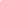 If applicable: _________________________________________________                                _________Signature of applicant stating all information is true and correct 	Date  ­   ­ ○No ○Client doesn’t know ○No ○Client doesn’t know ○No ○Client prefers not to answer ○Yes ○Client prefers not to answer ○Yes ○Data not collected ○Yes ○Data not collected ○American Sign Language (ASL)○Portuguese○Amharic○Punjabi○Arabic○Russian○Cambodian○Samoan○Chinese○Somali○Farsi○Spanish○French○Tagalog○Japanese○Tigrinya○Korean○Ukrainian○Ormo○Vietnamese○Different Preferred Language (specify):○Client doesn’t know ○Different Preferred Language (specify):○Client prefers not to answer ○Different Preferred Language (specify):○Data not collected   ­   ­ QUALITY OF SOCIAL SECURITYQUALITY OF SOCIAL SECURITYQUALITY OF SOCIAL SECURITYQUALITY OF SOCIAL SECURITY○Full SSN reported○Client doesn’t know○Full SSN reported○Client prefers not to answer ○Approximate or partial SSN reported○Data not collectedCURRENT NAME ​[All Individuals/Clients]CURRENT NAME ​[All Individuals/Clients]CURRENT NAME ​[All Individuals/Clients]CURRENT NAME ​[All Individuals/Clients]CURRENT NAME ​[All Individuals/Clients]CURRENT NAME ​[All Individuals/Clients]CURRENT NAME ​[All Individuals/Clients]CURRENT NAME ​[All Individuals/Clients]CURRENT NAME ​[All Individuals/Clients]CURRENT NAME ​[All Individuals/Clients]CURRENT NAME ​[All Individuals/Clients]CURRENT NAME ​[All Individuals/Clients]CURRENT NAME ​[All Individuals/Clients]CURRENT NAME ​[All Individuals/Clients]CURRENT NAME ​[All Individuals/Clients]CURRENT NAME ​[All Individuals/Clients]CURRENT NAME ​[All Individuals/Clients]CURRENT NAME ​[All Individuals/Clients]CURRENT NAME ​[All Individuals/Clients]CURRENT NAME ​[All Individuals/Clients]CURRENT NAME ​[All Individuals/Clients]CURRENT NAME ​[All Individuals/Clients]N/A Last  Last  ○First  First  ○Middle  Middle  ○Suffix Suffix ○QUALITY OF CURRENT NAME QUALITY OF CURRENT NAME QUALITY OF CURRENT NAME QUALITY OF CURRENT NAME QUALITY OF CURRENT NAME QUALITY OF CURRENT NAME QUALITY OF CURRENT NAME QUALITY OF CURRENT NAME QUALITY OF CURRENT NAME QUALITY OF CURRENT NAME QUALITY OF CURRENT NAME QUALITY OF CURRENT NAME QUALITY OF CURRENT NAME QUALITY OF CURRENT NAME QUALITY OF CURRENT NAME QUALITY OF CURRENT NAME QUALITY OF CURRENT NAME QUALITY OF CURRENT NAME QUALITY OF CURRENT NAME QUALITY OF CURRENT NAME QUALITY OF CURRENT NAME QUALITY OF CURRENT NAME QUALITY OF CURRENT NAME ○Full name reportedFull name reportedFull name reportedFull name reportedFull name reportedFull name reportedFull name reportedFull name reportedFull name reportedFull name reportedFull name reported○○Client doesn’t knowClient doesn’t knowClient doesn’t knowClient doesn’t knowClient doesn’t knowClient doesn’t knowClient doesn’t knowClient doesn’t knowClient doesn’t know○Partial, street name, or code name reportedPartial, street name, or code name reportedPartial, street name, or code name reportedPartial, street name, or code name reportedPartial, street name, or code name reportedPartial, street name, or code name reportedPartial, street name, or code name reportedPartial, street name, or code name reportedPartial, street name, or code name reportedPartial, street name, or code name reportedPartial, street name, or code name reported○○Client prefers not to answer  Client prefers not to answer  Client prefers not to answer  Client prefers not to answer  Client prefers not to answer  Client prefers not to answer  Client prefers not to answer  Client prefers not to answer  Client prefers not to answer  ○Partial, street name, or code name reportedPartial, street name, or code name reportedPartial, street name, or code name reportedPartial, street name, or code name reportedPartial, street name, or code name reportedPartial, street name, or code name reportedPartial, street name, or code name reportedPartial, street name, or code name reportedPartial, street name, or code name reportedPartial, street name, or code name reportedPartial, street name, or code name reported○○Data not collected Data not collected Data not collected Data not collected Data not collected Data not collected Data not collected Data not collected Data not collected   ­   ­  Age:QUALITY OF DATE OF BIRTHQUALITY OF DATE OF BIRTHQUALITY OF DATE OF BIRTHQUALITY OF DATE OF BIRTH○Full DOB reported○Client doesn’t know○Approximate or partial DOB reported○Client prefers not to answer  ○Approximate or partial DOB reported○Data not collected ○Female ○Client doesn’t know ○Male ○Client prefers not to answer ○A gender other than singularly female or male (e.g., non-binary, genderfluid, agender, culturally specific gender)○Data not collected ○Transgender○Different Identity○QuestioningIf Different Identify, please specify: If Different Identify, please specify: ○Culturally Specific Identity (e.g Two-Spirit)○She/Her/Hers○He/Him/His○They/Them/Theirs○Client doesn’t know ○Client prefers not to answer○Data Not Collected○If Other, please specify: If Other, please specify: If Other, please specify: ○American Indian, Alaska Native, or Indigenous○Native Hawaiian or Pacific Islander○Asian or Asian American○Client doesn’t know ○Black, African American, or African○Client prefers not to answer○Hispanic/Latina/e/o○Data Not Collected○Middle Eastern or North African○Other○WhiteIf Other, please specify: If Other, please specify: TRIBE CATEGORY:TRIBE CATEGORY:TRIBE NAMETRIBE NAMETRIBE NAME○U.S. Federally Recognized Tribes○First Nations Tribes○Latin American Tribes○State Recognized Tribes○Uncategorized TribesTribal Flag Notes:○No ○Client doesn’t know ○No ○Client doesn’t know ○No ○Client prefers not to answer ○Yes ○Client prefers not to answer ○Yes ○Data not collected ○Yes ○Data not collected Year entered military service (year) Year entered military service (year) Year separated from military service (year) Year separated from military service (year) Theater of Operations: World War II Theater of Operations: World War II Theater of Operations: World War II Theater of Operations: World War II ○No○Client doesn’t know ○No○Client doesn’t know ○No○Client prefers not to answer ○Yes○Client prefers not to answer ○Yes○Data not collected ○Yes○Data not collected Theater of Operations: Korean War Theater of Operations: Korean War Theater of Operations: Korean War Theater of Operations: Korean War ○No○Client doesn’t know ○No○Client doesn’t know ○No○Client prefers not to answer ○Yes○Client prefers not to answer ○Yes○Data not collected ○Yes○Data not collected Theater of Operations: Vietnam War Theater of Operations: Vietnam War Theater of Operations: Vietnam War Theater of Operations: Vietnam War ○No ○Client doesn’t know ○No ○Client doesn’t know ○No ○Client prefers not to answer ○Yes○Client prefers not to answer ○Yes○Data not collected ○Yes○Data not collected Theater of Operations: Persian Gulf War (Desert Storm) Theater of Operations: Persian Gulf War (Desert Storm) Theater of Operations: Persian Gulf War (Desert Storm) Theater of Operations: Persian Gulf War (Desert Storm) ○No ○Client doesn’t know ○No ○Client doesn’t know ○No ○Client prefers not to answer ○Yes○Client prefers not to answer ○Yes○Data not collected ○Yes○Data not collected Theater of Operations: Afghanistan (Operation Enduring Freedom)Theater of Operations: Afghanistan (Operation Enduring Freedom)Theater of Operations: Afghanistan (Operation Enduring Freedom)Theater of Operations: Afghanistan (Operation Enduring Freedom)○No ○Client doesn’t know ○No ○Client doesn’t know ○No ○Client prefers not to answer ○Yes○Client prefers not to answer ○Yes○Data not collected ○Yes○Data not collected Theater of Operations: Iraq (Operation Iraqi Freedom) Theater of Operations: Iraq (Operation Iraqi Freedom) Theater of Operations: Iraq (Operation Iraqi Freedom) Theater of Operations: Iraq (Operation Iraqi Freedom) ○No ○Client doesn’t know ○No ○Client doesn’t know ○No ○Client prefers not to answer ○Yes○Client prefers not to answer ○Yes○Data not collected ○Yes○Data not collected Theater of Operations: Iraq (Operation New Dawn) Theater of Operations: Iraq (Operation New Dawn) Theater of Operations: Iraq (Operation New Dawn) Theater of Operations: Iraq (Operation New Dawn) ○No ○Client doesn’t know ○No ○Client doesn’t know ○No ○Client prefers not to answer ○Yes○Client prefers not to answer ○Yes○Data not collected ○Yes○Data not collected Theater of Operations: Other peace­keeping operations or military interventions (such as Lebanon, Panama, Somalia, Bosnia, Kosovo) Theater of Operations: Other peace­keeping operations or military interventions (such as Lebanon, Panama, Somalia, Bosnia, Kosovo) Theater of Operations: Other peace­keeping operations or military interventions (such as Lebanon, Panama, Somalia, Bosnia, Kosovo) Theater of Operations: Other peace­keeping operations or military interventions (such as Lebanon, Panama, Somalia, Bosnia, Kosovo) ○No ○Client doesn’t know ○No ○Client doesn’t know ○No ○Client prefers not to answer ○Yes○Client prefers not to answer ○Yes○Data not collected ○Yes○Data not collected Branch of the Military Branch of the Military Branch of the Military Branch of the Military ○Army ○Space Force○Air Force ○Client doesn’t know ○Navy ○Client prefers not to answer ○Marines ○Data not collected ○Coast GuardDischarge Status Discharge Status Discharge Status Discharge Status ○Honorable  ○Uncharacterized○General under honorable conditions ○Client doesn’t know ○Other than honorable conditions (OTH)○Client prefers not to answer ○Bad Conduct ○Data not collected ○Dishonorable ○Self ○Head of household - other relation to member  ○Head of household’s child ○Head of household - other relation to member  ○Head of household’s spouse or partner ○Other: non relation member ○No○YesIF “YES” TO PERMANENT HOUSINGIF “YES” TO PERMANENT HOUSINGIF “YES” TO PERMANENT HOUSINGIF “YES” TO PERMANENT HOUSINGHousing Move-in DateHousing Move-in DateHousing Move-in Date____/____/__________ ○Unincorporated King County (includes community not otherwise listed)○Medina○Algona○Mercer Island○Auburn○Milton○Beaux Arts○Newcastle○Bellevue○Normandy Park○Black Diamond○North Bend○Bothell○Pacific○Burien○Redmond○Carnation○Renton○Clyde Hill○Sammamish○Covington○Sea Tac○Des Moines○Seattle○Duvall○Shoreline○Enumclaw○Skykomish○Federal Way○Snoqualmie○Hunts Point○Tukwila○Issaquah○Woodinville○Kenmore○Yarrow Point○Kent○Washington State (outside of King County)○Kirkland ○Outside of Washington State○Lake Forest Park○Client Doesn't Know○Maple Valley○Client prefers not to answer ○Data Not Collected ○Place not meant for habitation (e.g., a vehicle, an abandoned building, bus/train/subway station/airport, or anywhere outside)○Hotel or motel paid for without emergency shelter voucher○Emergency shelter, including hotel or motel paid for with emergency shelter voucher, or Host Home shelter○Host Home (non-crisis)○Safe Haven○Staying or living in a friend’s room, apartment, or house○Foster care home or foster care group home○Staying or living in a family member’s room, apartment or house○Hospital or other residential non­-psychiatric medical facility○Rental by client, no ongoing housing subsidy○Jail, prison or juvenile detention facility○Rental by client, with ongoing housing subsidy○Long-term care facility or nursing home○Owned by client, with ongoing housing subsidy○Psychiatric hospital or other psychiatric facility○Owned by client, no on­going housing subsidy○Substance abuse treatment facility or detox center○Client doesn’t know○Transitional housing for homeless persons (including homeless youth)○Client prefers not to answer○Residential project or halfway house with no homeless criteria○Data not collected  IF “RENTAL BY CLIENT, WITH ONGOING HOUSING SUBSIDY” -- SPECIFY:  IF “RENTAL BY CLIENT, WITH ONGOING HOUSING SUBSIDY” -- SPECIFY:  IF “RENTAL BY CLIENT, WITH ONGOING HOUSING SUBSIDY” -- SPECIFY:  IF “RENTAL BY CLIENT, WITH ONGOING HOUSING SUBSIDY” -- SPECIFY:○GDP TIP housing subsidy○Emergency Housing Voucher○VASH Housing subsidy○Family Unification Program Voucher (FUP)○RRH or equivalent subsidy○Foster Youth to Independence Initiative (FYI)○HCV voucher (tenant or project based) (not dedicated)○Permanent Supportive Housing○Public Housing Unit○Other permanent housing dedicated for formerly homeless persons○Rental by client, with other ongoing housing subsidy○Other permanent housing dedicated for formerly homeless persons*If Living Situation is “Place not meant for habitation”*If Living Situation is “Place not meant for habitation”*If Living Situation is “Place not meant for habitation”*If Living Situation is “Place not meant for habitation”*If Living Situation is “Place not meant for habitation”*If Living Situation is “Place not meant for habitation”*If Living Situation is “Place not meant for habitation”*If Living Situation is “Place not meant for habitation”Is the household's living situation in a vehicle?Is the household's living situation in a vehicle?Is the household's living situation in a vehicle?Is the household's living situation in a vehicle?○No ○Client doesn’t know Is the household's living situation in a vehicle?Is the household's living situation in a vehicle?Is the household's living situation in a vehicle?Is the household's living situation in a vehicle?○Yes ○Client prefers not to answer Is the household's living situation in a vehicle?Is the household's living situation in a vehicle?Is the household's living situation in a vehicle?Is the household's living situation in a vehicle?○Yes ○Data not collected If “Yes”, please select Vehicle typeIf “Yes”, please select Vehicle typeIf “Yes”, please select Vehicle typeIf “Yes”, please select Vehicle typeIf “Yes”, please select Vehicle typeIf “Yes”, please select Vehicle typeIf “Yes”, please select Vehicle typeIf “Yes”, please select Vehicle type○Van○Client Doesn't KnowClient Doesn't KnowClient Doesn't KnowClient Doesn't KnowClient Doesn't Know○Automobile/Car○Client prefers not to answer Client prefers not to answer Client prefers not to answer Client prefers not to answer Client prefers not to answer ○Camper/RV○Data Not Collected Data Not Collected Data Not Collected Data Not Collected Data Not Collected ○Unincorporated King County (includes any community not otherwise listed)○Medina○Algona○Mercer Island○Auburn○Milton○Beaux Arts○Newcastle○Bellevue○Normandy Park○Black Diamond○North Bend○Bothell○Pacific○Burien○Redmond○Carnation○Renton○Clyde Hill○Sammamish○Covington○Sea Tac○Des Moines○Seattle○Duvall○Shoreline○Enumclaw○Skykomish○Federal Way○Snoqualmie○Hunts Point○Tukwila○Issaquah○Woodinville○Kenmore○Yarrow Point○Kent○Washington State (outside of King County)○Kirkland ○Outside of Washington State○Lake Forest Park○Client Doesn't Know○Maple Valley○Client prefers not to answer ○Maple Valley○Data Not Collected LENGTH OF STAY IN PRIOR LIVING SITUATIONLENGTH OF STAY IN PRIOR LIVING SITUATIONLENGTH OF STAY IN PRIOR LIVING SITUATIONLENGTH OF STAY IN PRIOR LIVING SITUATIONLENGTH OF STAY IN PRIOR LIVING SITUATIONLENGTH OF STAY IN PRIOR LIVING SITUATION○One night or less○One month or more, but less than 90 days○Client doesn’t know ○Two to six nights○90 days or more, but less than one year○Client prefers not to answer ○One week or more, but less than one month○One year or longer ○Data not collected  ○No○Yes○No○Yes○Yes○NoNoNoApproximate Date This Episode of Homelessness StartedApproximate Date This Episode of Homelessness StartedApproximate Date This Episode of Homelessness Started____/____/__________ ____/____/__________ ____/____/__________ Number of times the individual/client has been on the streets, in Emergency Shelter, or Safe Haven in the past 3 yearsNumber of times the individual/client has been on the streets, in Emergency Shelter, or Safe Haven in the past 3 yearsNumber of times the individual/client has been on the streets, in Emergency Shelter, or Safe Haven in the past 3 yearsNumber of times the individual/client has been on the streets, in Emergency Shelter, or Safe Haven in the past 3 yearsNumber of times the individual/client has been on the streets, in Emergency Shelter, or Safe Haven in the past 3 yearsNumber of times the individual/client has been on the streets, in Emergency Shelter, or Safe Haven in the past 3 years○One TimeOne TimeOne Time○Client doesn’t know○Two TimesTwo TimesTwo Times○Client prefers not to answer ○Three TimesThree TimesThree Times○Data not collected ○Four or More TimesFour or More TimesFour or More TimesTotal Number of Months homeless on the streets, in Emergency Shelter, or Safe Haven in the last 3 yearsTotal Number of Months homeless on the streets, in Emergency Shelter, or Safe Haven in the last 3 yearsTotal Number of Months homeless on the streets, in Emergency Shelter, or Safe Haven in the last 3 yearsTotal Number of Months homeless on the streets, in Emergency Shelter, or Safe Haven in the last 3 yearsTotal Number of Months homeless on the streets, in Emergency Shelter, or Safe Haven in the last 3 yearsTotal Number of Months homeless on the streets, in Emergency Shelter, or Safe Haven in the last 3 years○One month (this time is the first month) One month (this time is the first month) One month (this time is the first month) ○Client doesn’t know ○2­-12 months (specify number of months): ________ 2­-12 months (specify number of months): ________ 2­-12 months (specify number of months): ________ ○Client prefers not to answer ○More than 12 months More than 12 months More than 12 months ○Data not collected ○Unincorporated King County (includes any community not otherwise listed)○Medina○Algona○Mercer Island○Auburn○Milton○Beaux Arts○Newcastle○Bellevue○Normandy Park○Black Diamond○North Bend○Bothell○Pacific○Burien○Redmond○Carnation○Renton○Clyde Hill○Sammamish○Covington○Sea Tac○Des Moines○Seattle○Duvall○Shoreline○Enumclaw○Skykomish○Federal Way○Snoqualmie○Hunts Point○Tukwila○Issaquah○Woodinville○Kenmore○Yarrow Point○Kent○Washington State (outside of King County)○Kirkland ○Outside of Washington State○Lake Forest Park○Client Doesn't Know○Maple Valley○Client prefers not to answer ○Data Not Collected ○No ○Client doesn’t know ○Yes ○Client prefers not to answer ○Yes ○Data not collected ○No No No ○ Client doesn’t know ○Yes Yes Yes ○ Client prefers not to answer ○Yes Yes Yes ○ Data not collected IF “YES” TO PHYSICAL DISABILITY – SPECIFY  IF “YES” TO PHYSICAL DISABILITY – SPECIFY  IF “YES” TO PHYSICAL DISABILITY – SPECIFY  IF “YES” TO PHYSICAL DISABILITY – SPECIFY  IF “YES” TO PHYSICAL DISABILITY – SPECIFY  IF “YES” TO PHYSICAL DISABILITY – SPECIFY  Expected to be of long-continued and indefinite duration?Expected to be of long-continued and indefinite duration?○No ○Client doesn’t know Expected to be of long-continued and indefinite duration?Expected to be of long-continued and indefinite duration?○Yes ○Client prefers not to answer Expected to be of long-continued and indefinite duration?Expected to be of long-continued and indefinite duration?○Yes ○Data not collected ○No ○ Client doesn’t know ○Yes ○ Client prefers not to answer ○Yes ○ Data not collected ○No No No ○ Client doesn’t know ○Yes Yes Yes ○ Client prefers not to answer ○Yes Yes Yes ○ Data not collected IF “YES” TO CHRONIC HEALTH CONDITION – SPECIFYIF “YES” TO CHRONIC HEALTH CONDITION – SPECIFYIF “YES” TO CHRONIC HEALTH CONDITION – SPECIFYIF “YES” TO CHRONIC HEALTH CONDITION – SPECIFYIF “YES” TO CHRONIC HEALTH CONDITION – SPECIFYIF “YES” TO CHRONIC HEALTH CONDITION – SPECIFYExpected to be of long-continued and indefinite duration?Expected to be of long-continued and indefinite duration?○No ○Client doesn’t know Expected to be of long-continued and indefinite duration?Expected to be of long-continued and indefinite duration?○Yes ○Client prefers not to answer Expected to be of long-continued and indefinite duration?Expected to be of long-continued and indefinite duration?○Yes ○Data not collected ○No ○ Client doesn’t know ○Yes ○ Client prefers not to answer ○Yes ○ Data not collected ○No ○ Client doesn’t know ○Yes ○ Client prefers not to answer ○Yes ○ Data not collected IF “YES” TO MENTAL HEALTH CONDITION – SPECIFYIF “YES” TO MENTAL HEALTH CONDITION – SPECIFYIF “YES” TO MENTAL HEALTH CONDITION – SPECIFYIF “YES” TO MENTAL HEALTH CONDITION – SPECIFYIF “YES” TO MENTAL HEALTH CONDITION – SPECIFYExpected to be of long-continued and indefinite duration?○No ○Client doesn’t know Expected to be of long-continued and indefinite duration?○Yes ○Client prefers not to answer Expected to be of long-continued and indefinite duration?○Yes ○Data not collected ○No ○ Both alcohol and drug use disorder  Both alcohol and drug use disorder  Both alcohol and drug use disorder ○Alcohol use disorder ○ Client doesn’t know  Client doesn’t know  Client doesn’t know ○Alcohol use disorder ○ Client prefers not to answer  Client prefers not to answer  Client prefers not to answer ○Drug use disorder ○ Data not collected  Data not collected  Data not collected IF “ALCOHOL USE DISORDER” “DRUG USE DISORDER” OR “BOTH ALCOHOL AND DRUG USE DISORDER” – SPECIFY IF “ALCOHOL USE DISORDER” “DRUG USE DISORDER” OR “BOTH ALCOHOL AND DRUG USE DISORDER” – SPECIFY IF “ALCOHOL USE DISORDER” “DRUG USE DISORDER” OR “BOTH ALCOHOL AND DRUG USE DISORDER” – SPECIFY IF “ALCOHOL USE DISORDER” “DRUG USE DISORDER” OR “BOTH ALCOHOL AND DRUG USE DISORDER” – SPECIFY IF “ALCOHOL USE DISORDER” “DRUG USE DISORDER” OR “BOTH ALCOHOL AND DRUG USE DISORDER” – SPECIFY IF “ALCOHOL USE DISORDER” “DRUG USE DISORDER” OR “BOTH ALCOHOL AND DRUG USE DISORDER” – SPECIFY Expected to be of long-continued and indefinite duration? Expected to be of long-continued and indefinite duration? ○No ○Client doesn’t know Expected to be of long-continued and indefinite duration? Expected to be of long-continued and indefinite duration? ○Yes ○Client prefers not to answer Expected to be of long-continued and indefinite duration? Expected to be of long-continued and indefinite duration? ○Yes ○Data not collected ○No No No ○ Client doesn’t know ○Yes Yes Yes ○ Client prefers not to answer ○Yes Yes Yes ○ Data not collected IF “YES” TO DOMESTIC VIOLENCE IF “YES” TO DOMESTIC VIOLENCE IF “YES” TO DOMESTIC VIOLENCE IF “YES” TO DOMESTIC VIOLENCE IF “YES” TO DOMESTIC VIOLENCE IF “YES” TO DOMESTIC VIOLENCE WHEN EXPERIENCE OCCURRED WHEN EXPERIENCE OCCURRED WHEN EXPERIENCE OCCURRED WHEN EXPERIENCE OCCURRED WHEN EXPERIENCE OCCURRED WHEN EXPERIENCE OCCURRED ○Within the past three months ○One year ago or more One year ago or more One year ago or more ○Three to six months ago (excluding six months exactly) ○Client doesn’t know Client doesn’t know Client doesn’t know ○  Six months to one year ago (excluding one year exactly) ○Client prefers not to answer Client prefers not to answer Client prefers not to answer ○  Six months to one year ago (excluding one year exactly) ○Data not collected Data not collected Data not collected Are you currently fleeing?* Are you currently fleeing?* ○No ○Client doesn’t know Are you currently fleeing?* Are you currently fleeing?* ○Yes ○Client prefers not to answer Are you currently fleeing?* Are you currently fleeing?* ○○Data not collected ○No No No No No No ○Client doesn’t know Client doesn’t know ○Yes Yes Yes Yes Yes Yes ○Client prefers not to answer Client prefers not to answer ○Yes Yes Yes Yes Yes Yes ○Data not collected Data not collected IF “YES” TO INCOME FROM ANY SOURCE – INDICATE ALL SOURCES THAT APPLY  IF “YES” TO INCOME FROM ANY SOURCE – INDICATE ALL SOURCES THAT APPLY  IF “YES” TO INCOME FROM ANY SOURCE – INDICATE ALL SOURCES THAT APPLY  IF “YES” TO INCOME FROM ANY SOURCE – INDICATE ALL SOURCES THAT APPLY  IF “YES” TO INCOME FROM ANY SOURCE – INDICATE ALL SOURCES THAT APPLY  IF “YES” TO INCOME FROM ANY SOURCE – INDICATE ALL SOURCES THAT APPLY  IF “YES” TO INCOME FROM ANY SOURCE – INDICATE ALL SOURCES THAT APPLY  IF “YES” TO INCOME FROM ANY SOURCE – INDICATE ALL SOURCES THAT APPLY  IF “YES” TO INCOME FROM ANY SOURCE – INDICATE ALL SOURCES THAT APPLY  IF “YES” TO INCOME FROM ANY SOURCE – INDICATE ALL SOURCES THAT APPLY  Income SourceIncome SourceIncome SourceAmountIncome SourceIncome SourceIncome SourceIncome SourceIncome SourceAmount○Earned IncomeEarned Income○○TANF (Temporary Assist for Needy Families)TANF (Temporary Assist for Needy Families)TANF (Temporary Assist for Needy Families)○Unemployment InsuranceUnemployment Insurance○○General Assistance (GA)General Assistance (GA)General Assistance (GA)○Supplemental Security Income (SSI) Supplemental Security Income (SSI) ○○Retirement Income from Social SecurityRetirement Income from Social SecurityRetirement Income from Social Security○Social Security Disability Insurance (SSDI)Social Security Disability Insurance (SSDI)○○Pension or retirement income from former jobPension or retirement income from former jobPension or retirement income from former job○VA Service-Connected Disability CompensationVA Service-Connected Disability Compensation○○Child SupportChild SupportChild Support○VA Non-Service Connected Disability PensionVA Non-Service Connected Disability Pension○○ Alimony and other spousal support Alimony and other spousal support Alimony and other spousal support○ Private disability insurance Private disability insurance○○Other income sourceOther income sourceOther income source○Worker’s CompensationWorker’s Compensation○Other income sourceOther income sourceOther income sourceOther income sourceTotal monthly income for Individual: Total monthly income for Individual: ○No No No ○Client doesn’t know ○Yes Yes Yes ○Client prefers not to answer ○Yes Yes Yes ○Data not collected IF “YES” TO NON­CASH BENEFITS – INDICATE ALL SOURCES THAT APPLY IF “YES” TO NON­CASH BENEFITS – INDICATE ALL SOURCES THAT APPLY IF “YES” TO NON­CASH BENEFITS – INDICATE ALL SOURCES THAT APPLY IF “YES” TO NON­CASH BENEFITS – INDICATE ALL SOURCES THAT APPLY IF “YES” TO NON­CASH BENEFITS – INDICATE ALL SOURCES THAT APPLY IF “YES” TO NON­CASH BENEFITS – INDICATE ALL SOURCES THAT APPLY ○Supplemental Nutrition Assistance Program (SNAP)○TANF Child Care ServicesTANF Child Care ServicesTANF Child Care Services○Special Supplemental Nutrition Program for Women, Infants, and Children (WIC)○TANF Transportation Services TANF Transportation Services TANF Transportation Services ○Other (specify): ○Other TANF-funded servicesOther TANF-funded servicesOther TANF-funded services○No ○ Client doesn’t know ○Yes ○ Client prefers not to answer ○Yes ○ Data not collected IF “YES” TO HEALTH INSURANCE & REASONS NOT COVERED BY NON-CHOSEN SELECTION(S) IF “YES” TO HEALTH INSURANCE & REASONS NOT COVERED BY NON-CHOSEN SELECTION(S) IF “YES” TO HEALTH INSURANCE & REASONS NOT COVERED BY NON-CHOSEN SELECTION(S) IF “YES” TO HEALTH INSURANCE & REASONS NOT COVERED BY NON-CHOSEN SELECTION(S) ○MEDICAID ○Applied; Decision Pending○MEDICAID ○Applied; Client Not Eligible○MEDICAID ○Client Did Not Apply○MEDICAID ○Insurance Type N/A for this Client○MEDICAID ○Client Doesn’t Know○MEDICAID ○Client Refused○MEDICAID ○Data Not Collected○MEDICARE ○Applied; Decision Pending○MEDICARE ○Applied; Client Not Eligible○MEDICARE ○Client Did Not Apply○MEDICARE ○Insurance Type N/A for this Client○MEDICARE ○Client Doesn’t Know○MEDICARE ○Client Refused○MEDICARE ○Data Not Collected○State Children’s Health Insurance (SCHIP) ○Applied; Decision Pending○State Children’s Health Insurance (SCHIP) ○Applied; Client Not Eligible○State Children’s Health Insurance (SCHIP) ○Client Did Not Apply○State Children’s Health Insurance (SCHIP) ○Insurance Type N/A for this Client○State Children’s Health Insurance (SCHIP) ○Client Doesn’t Know○State Children’s Health Insurance (SCHIP) ○Client Refused○State Children’s Health Insurance (SCHIP) ○Data Not Collected○Veterans Health Administration (VHA)○Applied; Decision Pending○Veterans Health Administration (VHA)○Applied; Client Not Eligible○Veterans Health Administration (VHA)○Client Did Not Apply○Veterans Health Administration (VHA)○Insurance Type N/A for this Client○Veterans Health Administration (VHA)○Client Doesn’t Know○Veterans Health Administration (VHA)○Client Refused○Veterans Health Administration (VHA)○Data Not Collected○Employer Provided Health Insurance○Applied; Decision Pending○Employer Provided Health Insurance○Applied; Client Not Eligible○Employer Provided Health Insurance○Client Did Not Apply○Employer Provided Health Insurance○Insurance Type N/A for this Client○Employer Provided Health Insurance○Client Doesn’t Know○Employer Provided Health Insurance○Client Refused○Employer Provided Health Insurance○Data Not Collected○Health Insurance Obtained through COBRA○Applied; Decision Pending○Health Insurance Obtained through COBRA○Applied; Client Not Eligible○Health Insurance Obtained through COBRA○Client Did Not Apply○Health Insurance Obtained through COBRA○Insurance Type N/A for this Client○Health Insurance Obtained through COBRA○Client Doesn’t Know○Health Insurance Obtained through COBRA○Client Refused○Health Insurance Obtained through COBRA○Data Not Collected○Private Pay Health Insurance○Applied; Decision Pending○Private Pay Health Insurance○Applied; Client Not Eligible○Private Pay Health Insurance○Client Did Not Apply○Private Pay Health Insurance○Insurance Type N/A for this Client○Private Pay Health Insurance○Client Doesn’t Know○Private Pay Health Insurance○Client Refused○Private Pay Health Insurance○Data Not Collected○State Health Insurance for Adults○Applied; Decision Pending○State Health Insurance for Adults○Applied; Client Not Eligible○State Health Insurance for Adults○Client Did Not Apply○State Health Insurance for Adults○Insurance Type N/A for this Client○State Health Insurance for Adults○Client Doesn’t Know○State Health Insurance for Adults○Client Refused○State Health Insurance for Adults○Data Not Collected○Indian Health Services Program○Applied; Decision Pending○Indian Health Services Program○Applied; Client Not Eligible○Indian Health Services Program○Client Did Not Apply○Indian Health Services Program○Insurance Type N/A for this Client○Indian Health Services Program○Client Doesn’t Know○Indian Health Services Program○Client Refused○Indian Health Services Program○Data Not Collected○Other Health Insurance (specify)○No ○ Client doesn’t know ○Yes ○ Client prefers not to answer ○Yes ○ Data not collected ○No ○ Client doesn’t know ○Yes ○ Client prefers not to answer ○Yes ○ Data not collected ○Applied; Decision Pending○Applied; Client Not Eligible○Client Did Not Apply○Insurance Type N/A for this Client○Client Doesn’t Know○Client Refused○Data Not Collected○No ○ Client doesn’t know ○Yes ○ Client prefers not to answer ○Yes ○ Data not collected ○Applied; Decision Pending○Applied; Client Not Eligible○Client Did Not Apply○Insurance Type N/A for this Client○Client Doesn’t Know○Client Refused○Data Not Collected○No ○Client doesn’t know ○Yes ○Client prefers not to answer ○Yes ○Data not collected ○Medical Report ○Client Reported ○Other (specify)○Available○Not Available○Undetectable ○Client Doesn’t Know○Client prefers not to answer ○Data Not Collected○Medical Report ○Client Reported ○Other (specify)○No ○Client doesn’t know ○Yes ○Client prefers not to answer ○Yes ○Data not collected ○Heterosexual○Other○GayIf Other, please specify: If Other, please specify: ○Lesbian○Client doesn’t know○Bisexual ○Client refused ○Questioning/Unsure○Data not collected 